IntroductionIn recent decades the use of Cloud Computing has increased a lot. Big IT companies like Google, Microsoft, IBM and Amazon has been providing a lot of cloud services to the end-users. Benefits like online storage, easy access of data anytime you want and sharing of information much easier than before were some points which attracted end-users towards it. A simple definition of cloud computing is that it’s a platform where one can store, protect, access, and do a lot more with their data, with the help of the services offered by the cloud. The technology can be used by different businesses and by individuals at the same time, providing amazing benefits. Cloud computing helps in cost reduction, increasing the flexibility of the business, access to automatic updates etc.The figure of a cloud is not something new to us, the internet from its preliminary days has been depicted as a cloud that can give you access to data across the whole world and the concept of Cloud Computing is not very different from it. The software helps its end-users to share, store and access data using modern networking solutions by deploying hardware and software resources available. Cloud computing has 3 models related to it – SaaS (Software as a Service), IaaS (Infrastructure as a Service), PaaS (Platform as a Service).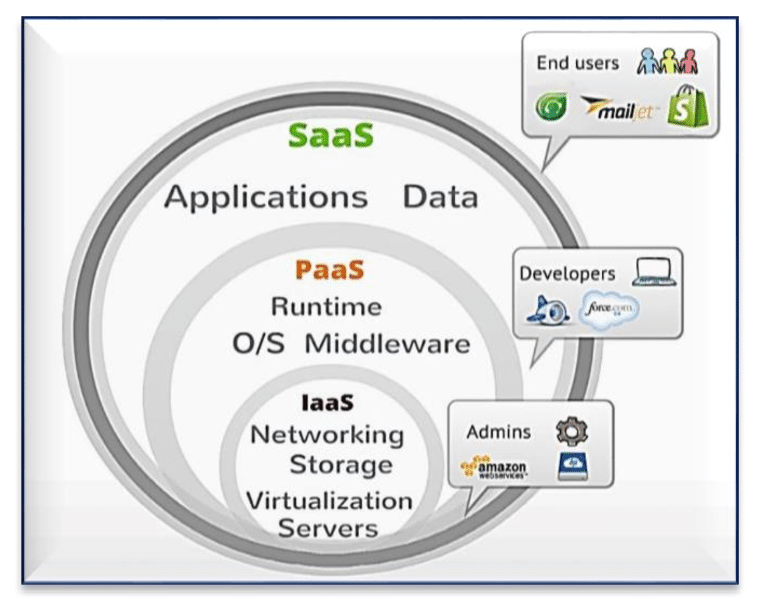 Figure 1: Different components of Cloud Computing Software as a Service (SaaS): -In software as a service (or SaaS), the software is hosted by a cloud service provider to the end-users. Company offering SAAS has its own infrastructure and only provide the software to the end users. An Independent Service Provider sometimes may hire a third party in order to host its software over the internet. Sometimes, companies like Google, IBM and Amazon may also charge a fee in form of a monthly subscription. Platform as a Service (PaaS): -Paas is a part of cloud computing in which the end-user can run, initiate and develop without being tensed about the cost of inflexibility, which is results in building your own platform. Architecture of PaaS consists of storage, servers and networking which enables the end to use the services provided by the CSP (Cloud Service Provider)without any complexity.Some examples of PaaS are – Cloud Foundry and Red Hat OpenShift  Infrastructure as a Service (IaaS): -IaaS is a platform that offers you networking, computing and storage solutions. You can store and access your data without bothering about the costs of database management systems. IaaS provides you with online storage, sometimes paid and sometimes free (depending on the Cloud Service Provider), cutting off the need of physically buying storage solutions and carrying it with them to access the data in it. The model is also helpful in providing you with real-time updates and hassle-free access to data.   Cloud computing is an on demand paid service. Cloud Service Providers (CSP) like Apple, Microsoft, IBM etc. charge a specific amount of fees in order to offer end users with the services discussed. The fees could be an orderly monthly subscription or a one time payment.  CSP’s have invested a lot of money in database management systems. They have big infrastructures where all the data uploaded by an end user is stored.Cloud Computing is divided into 2 headings. The first one is the provider of services which defines the type of service provided by the CSP. Models like SaaS, IaaS, PaaS comes under the same heading. The second one is based on size and capabilities of the algorithm. NIST (National Institute of Standards and Technology) named four models under this heading, known as public, hybrid, private and community clouds. The execution and provision of so many services to the end-user, maintenance of the cloud is also very important. Providing a hassle-free front-end and back-end experience to the end-user has also to be taken care of. When many end users send their requests to the central cloud, the chances of overloading increase. Overloading can result in delays in accepting requests. To prevent this, load balancing mechanisms come into the picture. Unbalancing of servers can bring down the performance and efficiency of the service provided by the Customer Service Provided. It may also result in not matching the threshold Quality of Service (QoS) agreed in the Service Level Agreement (SLA) between the consumer and the CSP. The service of balancing the overloaded servers is known as load balancing also known as (lbaas)- Load Balancing as a Service.  In this paper, we are going to study the importance of load balancing in cloud computing. We will also study the different algorithms and mechanisms used in the process. Charts and graphs  have been used in order to give you the best understanding of the concept. Many research papers have been revised in order to cover all the techniques and algorithms used in load balancing. The main objective of the paper is to provide the reader with a piece of in-depth knowledge about cloud load balancing using the pre-existing research done across the globe. Different types of algorithms used in load balancing are stated in such a manner that it should be very easy for readers to classify and understand the contrast between them. I hope that after reading the following paper you will have a better understanding of why load balancing is important, how is it done, and the different types of techniques used in it.Cloud Load BalancingCloud load balancing means allocating the overall load, on the central cloud or VM (Virtual machine), to different nodes using various kinds of algorithms. Whenever a bunch of requests lands over the Virtual Machine (VM), it gets exhausted or overloaded and, as a result, is not able to respond to other incoming requests. This results in decreasing the efficiency, speed, and performance of the cloud system. In some cases, overloading the server can also cause damage to the data stored in the databases of the cloud service providers. Load balancing is a optimization technique that is used to improve parameters like system stability, response time, task execution etc. Many researchers around the globe for a long time now has shown their concern on the topic. Past research has been revolving around topics like data management, improved response time and improved task execution time. Cloud load balancing also helps enterprises to manage their resources by distributing them to variety of resources. It has also been very useful in cost reduction in relation9020 to Document Management Systems and maximizes the availability of resources. LBaaS (Load Balancing as a Service) has also become an important model in cloud computing for businesses using the technology. Classifications in cloud load balancing: –Cloud load balancing works on the principle of type-specific algorithms to make decisions in order to maintain the overall load. It makes decisions about how the load must be distributed among the servers to prevent any degradation in the overall performance. According to the system, the algorithm can be divided into two types: - Static load balancing algorithmsDynamic load balancing algorithms In static load balancing the previous state of the system is not taken into picture while distributing the overall load. Whereas, in dynamic load balancing the previous state of the system is also considered while balancing the load. The dynamic and static algorithms are further divided into their subcategories listed below. Static load balancing algorithms: - Round Robin: -Round robin load balancing is just concerned about the availability of the servers to pass the overall load. A DNS server has all the distinctive IP addresses, from which, when requested an IP address, related to a domain name, is received then the addresses are returned in a rotating manner. The concept would be clearer from the following diagram: -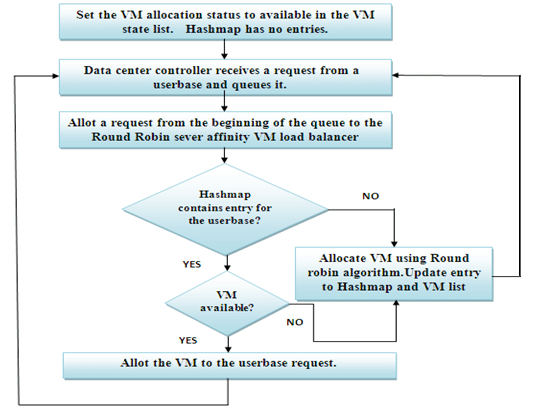 Figure 2: Round Robin Load Balancing Weighted Round Robin method: -In weighted round-robin load balancing, administrator can distribute the overall load amongst the pre-existing servers according to their capacity of holding load. The basic difference between Weighted round robin and Round robin load balancing is that in round-robin the load is distributed in equal ratio among all the servers whereas in Weighted Round Robin, administrator can distribute the overall load UNEQUALLY among the servers, according to their capacity to handle the total load. The concept could be understood even better from the figure attached below: - 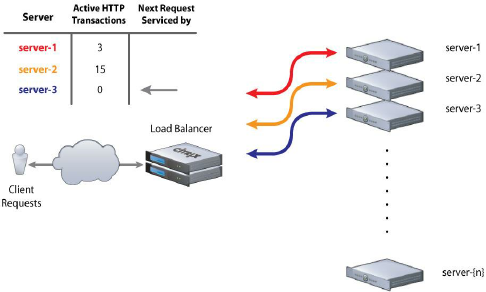 Figure 3: Weighted Round Robin Load Balancing  Dynamic Load Balancing: -Min-Min Load Balancing: -The main objective of min-min load balancing is to perform all the assigned tasks in the minimum time possible. The initial requests from the customer are forwarded to the server which has a minimum response, execution, and completion time. The same practice is followed until all requests are responded to. The limitation of min-min load balancing is that it prioritizes the smaller tasks over the larger ones. Hence, the schedule does not work out when the number of smaller tasks exceeds the number of larger ones. To overcome this picture, max-min load balancing algorithms come into the picture. Many algorithms and techniques have been put forward in the past few decades. All proposed algorithms were analyzed very carefully. Hence, an algorithm was found, which resulted in minimum execution time and stable schedule architecture. Initially, the algorithm executes a min-min load balancing algorithm and then rebuild the schedule while keeping the minimum response time less than the previous cycle. Algorithm is better explained  in the image below :- 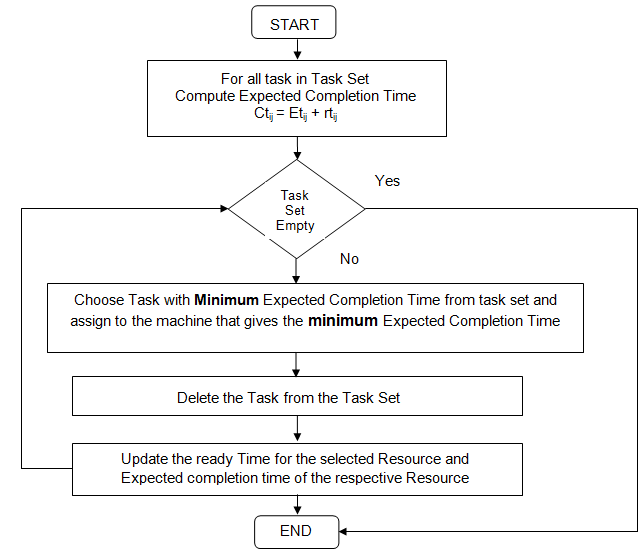 Figure 4: Min Min Load Balancing Max-Min load balancing: -Max-min load balancing works on the principle of prioritizing the larger tasks over the smaller ones. Max-min algorithm mostly works in situations with unscheduled tasks. It calculates the total time of completion of every task and then assigns it to the server with least time of execution. The same process is repeated and again until all the tasks assigned are completed. The max-min algorithm performs better than min-min load balancing algorithms under circumstances when the total number of smaller tasks is more than the total number of larger tasks as min-min is unable to balance the load properly in such situations. The concept could be better acknowledged from the figure below: -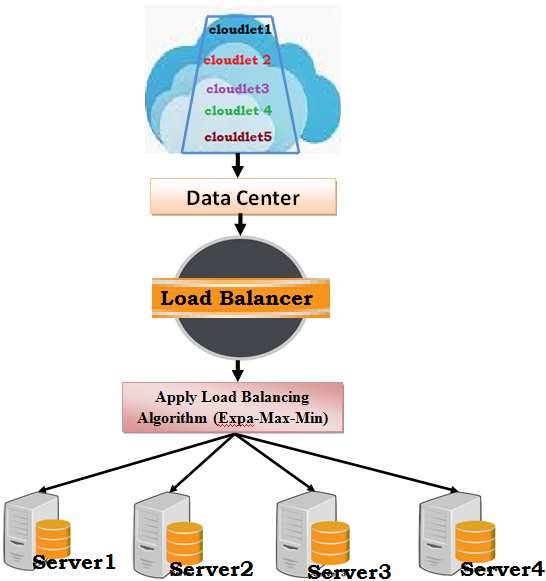 Figure 5: Max Min is Applied to the Incoming LoadHence, the two very important components of cloud load balancing in the zone of cloud computing, dynamic load balancing and static loading balancing, play essential roles on their own parts in order to reduce the total load in the cloud by distributing and allocating the load according to their respective methods and provide the customer with a hassle-free and smooth experience. Some more types of cloud load balancing are: - Logical ring redirection: -      Web servers are arranged in various logical rings in order to gain server load information and solve overload or underload using specific techniques.  Load Buffer Range Method: -The web servers are not supposed to send its state information to the DNS again and again so that it does not crash because of overloading. So, to avoid this load buffer range which consists of the high and low threshold for each web server turns out to be very helpful. Random Early Detection Method: -     Whenever a server experiences overload or underload, it is not calculated indefinite numbers but in probability. Therefore, the calculation of overload or underload, probabilistically, is done by Random Early Detection Method (REDM). REDM or Random Early Detection Method is a load-balancing algorithm that calculates the ratio of the total number of non-answered requests (due to overloading) to the total number of pending requests in the queue.Page Caching: -      Page caching takes advantage of the reference area and network traffic can be reduced  and possibly reduce over-delays. In addition to it, it can also enhance the performance of uploads to a DNS-based web server system through appropriate temporary storage schemes.Distributed Web Server: - With an increasing number of end-users and servers on the web, the problem of overloading has become a topic of concern over the past decade. Many different companies, over the past decade, has been able to come up with many different techniques to overcome the problem. There are many cloud load balancers in the market right now. Different companies use a different load balancers to balance the overall load of their servers. Among all the load balancing options available DWS (Distributed Web Server) is amongst the most recognised and significant approaches to the task. It is among the most reliable solutions because of its distribution processes and load handling capacity. The architecture of distributed web server contains 3 components: -The End-User Domain Name System (DNS). Webserver A distributed web-server system can be configured into multiple web servers and a DNS cluster, which resolves all initial address resolution requests from local gateways. Each client time can be determined by resolving one address and multiple web server requests together. Initially, the end-user receives a web address for a group via a DNS address solution. In the meantime, the user sends many HTTP requests to the webserver. In addition to resolving a URL in a web server’s IP address, the DNS of a web server distributed can collect data on web servers having various statistics. DNS can select a web server address depending on the collected information. In order to select the appropriate web server address, DNS may apply a specific load balancing technique between multiple servers to avoid overloading.DNS Load Balancing: -DNS load balancing is the practice of setting up a Domain Name System (DNS) while the end user’s requests are distributed among a group of servers. The domain may be linked to a website, mail system, print server, or other services provided by the internet. This helps instant access to a domain by providing multiple IP addresses for a single host/domain name, which is responsible for distributing the requests/load coming from the end-users. DNS based load balancing helps in improving the customer requests for specific domains. It can comprise a number of strategies that can be used to distribute or manage, redirect or manage the total load to give the client the best experience possible. DNS load balancing uses different strategies to perform load balancing. Some of them are listed below: -Setting up a backup server: -A secondary DNS is set up so that the main DNS server can distribute the incoming load from the end-user. Hence, it helps in managing the total load on the server. Round Robin DNS load balancing: -All the requests are rotated across the available non-exhausted server, so is the load distributed. Though it is primarily a load balancing algorithm, it works well DNS also.Dynamic load balancing with DNS: -Requests sent from the end-user are diverted towards the server with minimum load and best resources. Therefore, the speed of task completion is increased and the system functions smoothly.ConclusionThe paper consists of a brief study of the topic of load balancing in cloud computing. It discusses the problem causing overloading or underloading a server. Different measures to be applied with the objective of solving the overloading and underloading of a server has been discussed. Complete reasoning and logic have been provided for all the algorithms and techniques used along with the reason to use them. A number of research papers                                                              were studied which will be mentioned in the reference section of the paper. All the data reviewed was published between 2014-2023 which makes this study up to date. The study was focused on load balancing in the field of cloud computing to enhance the existing technologies and inspire the readers to come forward with more load balancing solutions. Further, the study has disclosed that algorithm complexity is largely ignored in determining the performance of all the load balancing algorithms and as a result, 80% of jobs do not consider performance testing. The real-time implementation of the load balancing is very small and should be encouraged during future activities. ReferencesHierarchy load balancing - Afzal, S., Kavitha, G. Load balancing in cloud computing – A hierarchical taxonomical classification. J Cloud Comp 8, 22 (2019). https://doi.org/10.1186/s13677-019-0146-7 Load balancing in cloud computing: A big picture – Sambit Kumar Mishra, Bibhudatta Sahoo, Priti Paramita Parida – 15/01/2018 https://doi.org/10.1016/j.jksuci.2018.01.003 A Predictive Load Balancing Algorithm in Cloud Services – Mahdee Jodayree, Mahmoud Abaza, Qing Tan – 14/10/2019 https://doi.org/10.1016/j.procs.2019.09.250 EWPTNN: An Efficient Workload Prediction Model in Cloud Computing Using Two-Stage Neural Networks- K.Dinesh Kumar, E. Umamaheshwari – 27/02/2020R. B. Bohn, J. Messina, F. Liu, J. Tong and J. Mao, "NIST Cloud Computing Reference Architecture," 2011 IEEE World Congress on Services, 2011, pp. 594-596, doi: 10.1109/SERVICES.2011.105. N. K. Chien, N. H. Son and H. Dac Loc, "Load balancing algorithm based on estimating finish time of services in cloud computing," 2016 18th International Conference on Advanced Communication Technology (ICACT), 2016, pp. 228-233, doi: 10.1109/ICACT.2016.7423340.Figure 1: Shukur, Hanan & Zeebaree, Subhi & Zebari, Rizgar & Zeebaree, Qader & Ahmed, Omar & Salih, Azar. (2020). Cloud Computing Virtualization of Resources Allocation for Distributed Systems. Journal of Applied Science and Technology Trends. 1. 98-105. 10.38094/jastt1331.Figure 2: Mahajan, Komal & Makroo, Ansuyia & Dahiya, Deepak. (2013). Round Robin with Server Affinity: A VM Load Balancing Algorithm for Cloud Based Infrastructure. Journal of Information Processing Systems. 9. 10.3745/JIPS.2013.9.3.379.Figure 3: Rahman, Mazedur & Iqbal, Samira & Gao, Jerry. (2015). Load-Balancer-as-a-Service-in-Cloud-Computing-v7.Figure 4: Haladu, Mubarak & Samual, Joshua. (2016). Optimizing Task Scheduling and Resource allocation in Cloud Data Center, using Enhanced Min-Min Algorithm. IOSR Journal of Computer Engineering. 18. 10.9790/0661-1804061825.Konjaang, James & Ayob, Hakim & Muhammed, Abdullah. (2018). Cost Effective Expa-Max-Min Scientific Workflow Allocation and Load Balancing Strategy in Cloud Computing. Journal of Computer Science. Volume 14, 2018. 10.3844/jcssp.2018.623.638.